REDESCOBRINDO SUA PAIXÃO ORIGINAL E REAPRECIAÇÃO DE SUA VOCAÇÃO COMO MARISTAS(Preparar uma imagem ou um instrumento musical real. Pode ser uma flauta, um violão, ou um violino)ORAÇÃO INICIAL.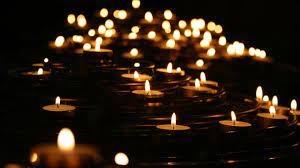 Nosso Pai amoroso, agradecemos sua bondade e seu amável convite para nosso modo de vida. Estamos felizes por sermos maristas em nossa comunidade com nosso próximo e nossos amigos que se esforçam para seguir o sonho de Vosso Filho, nosso irmão Jesus Cristo e vosso fiel servo Marcelino Champagnat. Rezamos para que você possa manter nosso coração ardente com o Espírito Santo e nos ajude a ser fiéis ao seu chamado como maristas hoje.UMA HISTÓRIA DE ZHUANGZI: OS CAPÍTULOS INTERNOS"Anguo Ziqi e os tubos do céu e da terra"Nanguo Ziqi sentou-se encostado em seu apoio de braço. Ele olhou para o céu e suspirou de forma atordoada, como se tivesse perdido seu duplo. Yancheng Ziyu permaneceu de pé diante dele. "O que é isto?", disse ele. "Pode-se realmente fazer a própria forma como uma árvore murcha". Pode-se realmente fazer a mente como cinzas mortas? O homem que está reclinado aqui agora não é aquele que estava reclinado aqui antes!"Ziqi disse: "Bem, que você possa fazer tal pergunta". Há pouco, eu me perdi - você entende? Você pode ter ouvido os tubos do homem, mas não os tubos da terra; você pode ter ouvido os tubos da terra, mas não os tubos do céu"."Posso perguntar o método para isso?"Ziqi respondeu: "O Grande Clod arrota qi: é chamado pelo nome Vento. Não faz sentido surgir, mas tendo surgido, a miríade de vazios começa a uivar. Você nunca ouviu o grito deles?"As torções dos bosques da montanha, as cavernas de grandes árvores com cem vãos ao redor - como narinas, como bocas, como orelhas, como soquetes, como tigelas, como argamassas, como ravinas, como piscinas: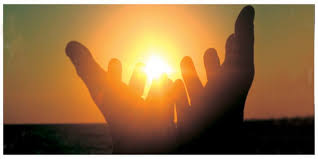 correndo, atirando, rugindo, chupando, gritando, gemendo, repreendendo, chorando, lamentando. A primeira rajada grita hoooo, os ventos que se seguem gritam ooooh. Uma pequena harmonia em uma brisa cintilante se torna o grande coro de um turbilhão. "Quando o vento feroz passa, todos os buracos ficam vazios - você não notou os gritos de arrastamento deles?"Ziyu disse: "Pelos tubos de terra você se refere aos ocos; pelos tubos do homem, você se refere aos suportes das flautas de bambu. Posso perguntar sobre os canos do céu"?Ziqi respondeu: "Eles assobiam através das miríades de coisas diferentes e deixam cada um ser como ele mesmo, cada um levando tudo o que é apropriado a cada um - mas quem é que os assobia?GUIA PARA A REFLEXÃO.Imagine que você é um instrumento musical. Respire pelos narizes. Ao exalar, imagine que você está fazendo algum som. Imagine como se você estivesse no meio da orquestra e se tornasse um deles. Que tipo de som você pode ouvir ou qual é seu papel a desempenhar para fazer uma harmonia?COMPARTILHAMENTO DE SUA HISTÓRIA.LEITURA DO SALMO 47.Para o líder. Um salmo dos coraítas.Todos vocês povos, batam palmas;gritar a Deus com gritos de alegria.Para o Senhor, o Altíssimo, é de se temer,o grande rei sobre toda a terra,Quem fez as pessoas se sujeitarem a nós,nações sob nossos pés,Quem escolheu nossa herança para nós,a glória de Jacob, a quem ele ama.
SelahDeus subiu com um grito;o SENHOR, em meio a explosões de trombetas.Cantem louvor a Deus, cantem louvor;cantar louvores ao nosso rei, cantar louvores.Pois Deus é rei sobre toda a terra;cantar hinos de louvor.Deus reina sobre as nações;Deus se senta em seu trono sagrado.Os príncipes dos povos se reúnemcom o povo do Deus de Abraão.Pois os escudos da terra pertencem a Deus,altamente exaltado.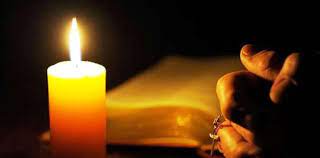 ORAÇÃO FINAL.Nosso Pai amoroso, você ouve a canção de Maria quando ela conheceu Elizabeth. Como Maria, nosso modelo de fé, pedimos-lhe que nos ajude a cantar nossa própria canção e tocar nosso próprio instrumento para que possamos ser um dos membros de sua orquestra celestial com Maria, Marcelino Champagnat e outros maristas. Ajudai-nos a estarmos sempre em sintonia com nossa própria vocação. Pedimos isto através de nosso Irmão Jesus Cristo. Amém.